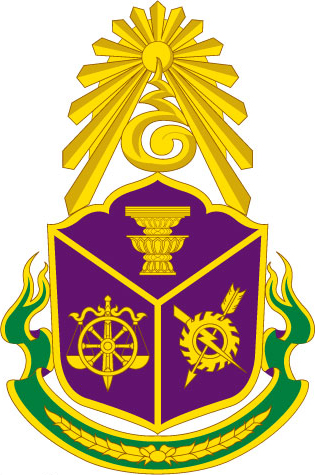 แบบกรอกรายชื่อเจ้าหน้าที่ภายในหน่วยงาน สำหรับการเก็บข้อมูลจากแบบสำรวจความคิดเห็นผู้มีส่วนได้ส่วนเสียภายใน(Internal Integrity and Transparency Assessment: IIT) ประจำปีงบประมาณ พ.ศ. 2561 (ITA 2561)หน่วยงาน เทศบาลตำบลแม่คำ  อ.แม่จัน  จ.เชียงรายหมายเหตุ:	1.	เป็นข้อมูลเจ้าหน้าที่ภายในของหน่วยงานทั้งหมดหรือมากที่สุด ที่ปฏิบัติงานในปีงบประมาณ พ.ศ. 2561 และมีอายุการทำงานไม่น้อยกว่า 1 ปี		2.	ส่งข้อมูลรายชื่อเจ้าหน้าที่ภายในหน่วยงานนี้ ให้ผู้รับจ้างสำรวจข้อมูล ตามกำหนดวันและเวลาที่ผู้รับจ้างสำรวจข้อมูลกำหนดลำดับชื่อ – สกุลตำแหน่งสังกัดที่อยู่ (สำหรับส่งไปรษณีย์)เบอร์โทรศัพท์ (เบอร์สำนักงาน)/เบอร์โทรศัพท์มือถือ/เบอร์โทรศัพท์บ้านE – Mail1.นายชัยชาญ  รัตนพนาวงษ์ปลัดเทศบาลทต.แม่คำ75    ม.2    ต.แม่จัน อ.แม่จัน จ.ชร085-54666872.นายมนตรี ยานะนวลรองปลัดเทศบาลทต.แม่คำ77    ม.3    ต.แม่ยาว อ.เมือง จ.ชร097-91812683.นางชุตินันต์  คำสมุทรหัวหน้าสำนักปลัดฯทต.แม่คำ91    ม. 3   ต.ศรีค้ำ อ.แม่จัน จ.ชร089-63378014.นางริษฎีพร ศรีประเสริฐหัวหน้าฝ่ายอำนวนการทต.แม่คำ44    ม. 4   ต.แม่คำ อ.แม่จัน จ.ชร085-04084535.นายอนุวัตร ชาวไชยนิติกรทต.แม่คำ187  ม. 7   ต.สันทราย อ.แม่จัน จ.ชร085-6021726.น.ส.เนตรดาว  ใจปินตานักวิเคราะห์นโยบายและแผนทต.แม่คำ198   ม. 10   ต.แม่คำ อ.แม่จัน จ.ชร091-85990567.นางศิริขวัญ นาใจนักทรัพยากรบุคคลทต.แม่คำ235 ม. 2  ต.แม่คำ อ.แม่จัน จ.ชร080-67536748.นางณฤนีย์  สุขใจมุขนักจัดการงานทั่วไปทต.แม่คำ67/1 ม.10 ต.แม่คำ อ.แม่จัน จ.ชร086-92220709.นายสุรเชษฐ  จ๊ะใจนักป้องกันและบรรเทาสาธารณภัยทต.แม่คำ41/1 ม. 6   ต.ป่าซาง อ.แม่จัน จ.ชร089-633956510.น.ส.เอมินี  จันทร์ถาเจ้าพนักงานพัฒนาชุมชนทต.แม่คำ272  ม. 5   ต. ท่าสุด อ.แม่จัน จ.ชร088-261632311นางชูศรี  สุริยะโชติเจ้าหน้าที่ประชาสัมพันธ์ทต.แม่คำ 9  ม. 2   ต.แม่จัน อ.แม่จัน จ.ชร089-852917112นายเจษฎา  แช่มรัมย์ผช.เจ้าพนักงานป้องกันฯทต.แม่คำ123/1  ม. 10 ต.แม่คำ อ.แม่จัน จ.ชร081-993899713นายอุทัย  สุขใจมุขพนักงานขับรถยนต์ทต.แม่คำ 67/1 ม.10 ต.แม่คำ อ.แม่จัน จ.ชร086-913687114นายทวิทย์  พันวันพนักงานขับรถยนต์ทต.แม่คำ122   ม. 10   ต.แม่คำ อ.แม่จัน จ.ชร084-175585015นายทวี  มะโนจิตรพนักงานดับเพลิงทต.แม่คำ240  ม. 8   ต.แม่คำ อ.แม่จัน จ.ชร089-8631329ลำดับชื่อ – สกุลตำแหน่งสังกัดที่อยู่ (สำหรับส่งไปรษณีย์)เบอร์โทรศัพท์ (เบอร์สำนักงาน)/เบอร์โทรศัพท์มือถือ/เบอร์โทรศัพท์บ้านE – Mail16นายเฉลิมวุฒิ  ปุระเสาร์พนง.ขับเครื่องจักรกลทต.แม่คำ115/1 ม.1    ต.แม่คำ อ.แม่จัน จ.ชร085-323382717นายดำรงค์  ไตรมิตรคนงานทั่วไปทต.แม่คำ496  ม. 2  ต.แม่คำ อ.แม่จัน จ.ชร086-938890718นายบุญยืน  อาริยะเครือคนงานทั่วไปทต.แม่คำ72  ม. 8   ต.แม่คำ อ.แม่จัน จ.ชร083-203317919นายวสัน  คุณดอยคนงานทั่วไปทต.แม่คำ255 ม.14    ต.แม่คำ อ.แม่จัน จ.ชร081-746452920นายประดิษฐ์  ใจปินตาคนงานทั่วไปทต.แม่คำ42 ม. 10   ต.แม่คำ อ.แม่จัน จ.ชร086-917963421นายสุคำ  คำเวียงสาคนงานทั่วไปทต.แม่คำ214  ม. 8   ต.แม่คำ อ.แม่จัน จ.ชร083-566452422นางไพริน   นันทะวงค์.คนงานทั่วไปทต.แม่คำ152 ม. 10   ต.แม่คำ อ.แม่จัน จ.ชร085-184500223นางวรรณศรี  คำปาผู้อำนวยการกองคลังทต.แม่คำ195  ม. 10   ต.แม่คำ อ.แม่จัน จ.ชร081-783904924นางทิพวรรณ  บุญตันหัวหน้าฝ่ายบริหารงานคลังทต.แม่คำ91 ม. 3    ต.แม่คำ อ.แม่จัน จ.ชร083-034115225นายอดุลย์  ยอดทองคำหัวหน้าฝ่ายพัฒนารายได้ทต.แม่คำ464  ม. 9 ต.เมืองพาน อ.แม่จัน จ.ชร086-920080926นางดวงใจ  รีอิน นักวิชาการพัสดุทต.แม่คำ266  ม.5  ต.แม่คำ อ.แม่จัน จ.ชร089-700318827นายอนุวัฒน์  จันปุกลูกมือช่างแผนที่ภาษีฯทต.แม่คำ11 ม.1    ต.แม่จัน อ.แม่จัน จ.ชร090-053214628นายพงค์ศักดิ์  ติวงค์ผู้อำนวยการกองช่างทต.แม่คำ199  ม.1    ต.แม่คำ อ.เมือง จ.ชร081-883079029นายพรชัย  ศิริยานนท์หัวหน้าฝ่ายแบบแผนฯทต.แม่คำ 62/1 ม.10  ต.รอบเวียง อ.เมือง จ.ชร081-602209830นายอนันต์เทพ  ยาใจผู้ช่วยนายช่างโยธาทต.แม่คำ 10  ม.5     ต.แม่คำ อ.แม่จัน จ.ชร082-787582331นางรุ่งนภา  ร้องหาญแก้วผช.เจ้าพนักงานธุรการทต.แม่คำ  4  ม. 8   ต.จันจว้า   อ.แม่จัน จ.ชร098-749913432นายบัญชา  เกษมวงค์ผู้ช่วยช่างศิลป์ทต.แม่คำ71  ม. 2   ต.แม่จัน อ.แม่จัน จ.ชร082-61814733นายผัด  ชาวคำเขตต์ผู้ช่วยช่างก่อสร้างทต.แม่คำ 168/1 ม. 2  ต.แม่คำ อ.แม่จัน จ.ชร087-788662334นายสมผัด  ใจปินตาช่างไม้ทต.แม่คำ 45  ม. 12  ต.แม่คำ อ.แม่จัน จ.ชร085-0337361ลำดับชื่อ – สกุลชื่อ – สกุลตำแหน่งสังกัดที่อยู่ (สำหรับส่งไปรษณีย์)เบอร์โทรศัพท์ (เบอร์สำนักงาน)/เบอร์โทรศัพท์มือถือ/เบอร์โทรศัพท์บ้านE – Mail35นายอัมพร  กุณามานายอัมพร  กุณามาช่างไม้ทต.แม่คำ115  ม.14  ต.แม่คำ อ.แม่จัน จ.ชร087-656919436นายจัน  ตีคำนายจัน  ตีคำพนักงานขับเครื่องจักรกลทต.แม่คำ361   ม. 14     ต.แม่คำ อ.แม่จัน จ.ชร083-578426637นายสมบรูณ์  เวียงชัยนายสมบรูณ์  เวียงชัยคนสวนทต.แม่คำ47/1  ม. 10   ต.แม่คำ อ.แม่จัน จ.ชร087-303948938นายชีวรัตน์  กันทะวังนายชีวรัตน์  กันทะวังผช.เจ้าพนักงานสาธารณสุขทต.แม่คำ217  ม. 8   ต.แม่คำ อ.แม่จัน จ.ชร082-483935239นายพิพัฒนะ  ชาวคำเขตนายพิพัฒนะ  ชาวคำเขตหัวหน้าฝ่ายบริการการศึกษาทต.แม่คำ24/1  ม. 2  ต.แม่คำ อ.แม่จัน จ.ชร089-605298440น.ส.วันนิดา  เตมิยะน.ส.วันนิดา  เตมิยะผช.เจ้าพนักงานธุรการทต.แม่คำ378  ม.12  ต.แม่คำ อ.แม่จัน จ.ชร084-612362141นางนฤมล  กุณามานางนฤมล  กุณามาคนครัวทต.แม่คำ115  ม. 14   ต.แม่คำ อ.แม่จัน จ.ชร080-918337942นายพงษ์พิพัฒน์  ดอกจือนายพงษ์พิพัฒน์  ดอกจือนักวิชาการตรวจสอบภายในทต.แม่คำ 400  ม.10   ต. สันทราย  อ.เมือง จ.ชร080-1335390